Code of Conduct checklist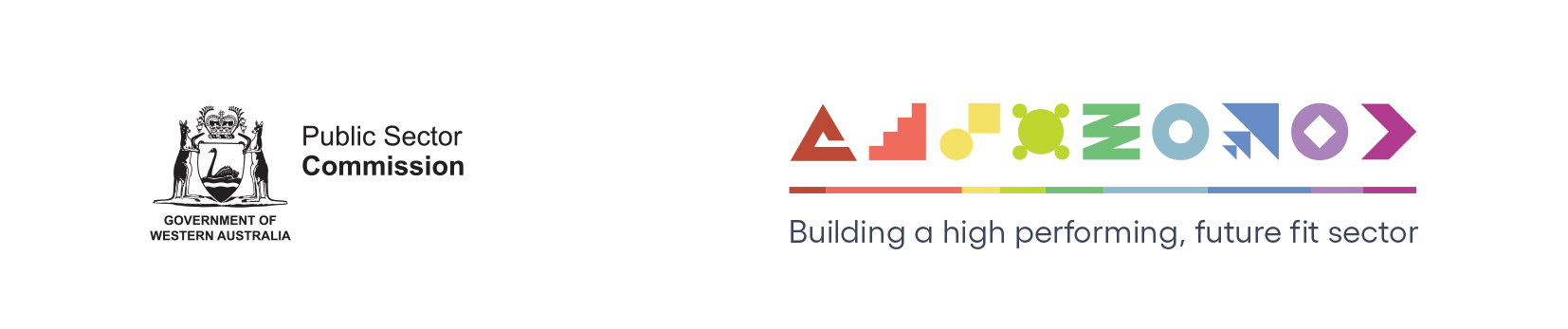 This checklist helps an agency confirm that key activities associated with developing and implementing a code have been considered. Stage 1: Source informationStage 1: Source informationStage 1: Source informationWhere to source information for the code Where to source information for the code CommentsInput from:Input from:senior leadership teamsubject matters experts (audit, standards and conduct, governance, risk, finance, human resources and legal)selected parts of the workforce (if relevant)Relevant requirements identified in:Relevant requirements identified in:legislationCommissioner’s Instruction 40: Ethical Foundations sector policiesagency policies and procedures that support the codereports and resources of external integrity bodiesother data and researchRelevant risks and corresponding management strategies identified, for example by reviewing risk registersStage 2: ConstructStage 2: ConstructStage 2: ConstructWhat the code says (content)What the code says (content)CommentsClear expectations of the leader including why the code is important and what it intends to achieveGlossary of terms and acronyms (where necessary)Consistent with mission, vision and valuesWho the code applies to and whenRelevant integrity risks and the behaviours expected to manage these risks Relevant policies and procedures to be complied with Actions that may be taken if non-compliance with the code is suspected and examples of possible actions Internal and external pathways to report suspected non-compliance with the code Contacts for advice about the codeHow content is presentedHow content is presentedCommentsLanguage reflects corporate voice, is plain English and has a positive toneLanguage and information are consistent with other relevant documents such as values and policiesLength has been considered and is fit for purposeDesign reflects corporate style, is contemporary and accessibleContent is logically presented for readability (for example, headings)Engagement and interactivity are incorporated where relevant (for example, using links, decision making tools, mnemonics)References and supplementary materials are current and relevantStage 3: ConsultStage 3: ConsultStage 3: ConsultHow development of the code is progressingHow development of the code is progressingCommentsFeedback from those who contributed at stage 1Consultation with relevant areas of the workforce as necessary (hold focus groups)Consultation with relevant stakeholders as necessary Necessary changes incorporated to improve the draftStage 4: ApproveStage 4: ApproveStage 4: ApproveWho approves the codeWho approves the codeCommentsLeader or senior leadership team through established processesApproval date and version documented as part of good governanceCommitment to an implementation planStage 5: Implement and promote  Stage 5: Implement and promote  Stage 5: Implement and promote  How the code is rolled out and embeddedHow the code is rolled out and embeddedCommentsCommunicate what changes have been made, why and impact on staffStaff read and acknowledge the code through new or existing processesCode is easy for staff to find and accessAll references to the code are updated (in policies and procedures, strategic documents, and recruitment materials) Clients, suppliers and stakeholders informed of the code and its relevanceTools for leaders and managers to promote the code Plan for how minor changes and updates to the code are implemented and communicatedStage 6: Training Stage 6: Training Stage 6: Training How the code applies in practiceHow the code applies in practiceCommentsTraining (and refresher training) on the code for new and existing staff (refer to Developing Code of Conduct Training and Training on your Code)How code of conduct training fits into broader integrity educationCompletion rates for training and refresher training recorded and can be reportedStage 7: Monitor and reviewStage 7: Monitor and reviewStage 7: Monitor and reviewHow the code is working and improvementHow the code is working and improvementCommentsPosition or team responsible for regular/periodical review of the code, with review dates recorded and adhered toHow the code is monitored How lessons learned in the agency and from external integrity agencies are captured and considered for improving the code